Технологическая карта пошива женского головного убора – повойника Продолжение таблицы Продолжение таблицы Продолжение таблицы № п/пВид операцииТехнологияРисунокОсобенности123451Сборка очелья, способом «лоскутного шитья»Детали кроя складываем лицевой  стороной внутрь, согласно схеме. Сметываем, стачиваем швом 0,5 – 0,7 см. 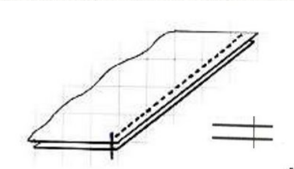 Строго соблюдать схематическую последовательность.Следить за шириной шва.2ВТО стаченых деталей лицевой части очельяВыставить температурный режим утюга, разутюжить швы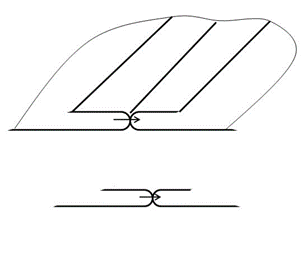 Следить за температурным режимом нагрева утюга, при необходимости воспользоваться проутюжильником 123453Дублирование верхней части очельяВырезать клеевую деталь по размеру очелья, продублировать очелье с помощью утюга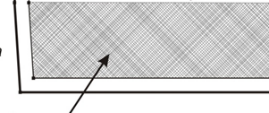 Область дублированияВыбрать правильный режим утюга4Обработка отлетного края донышка двойной косой обтачкойНаложить обтачку на лицевую  сторону отлетного края донышка, уровнять срезы, приметать, обтачать срез на  расстоянии 0,5см. от края. Выполнить надсечки на закругленном срезе шва, не задевая машинную строчку. Отогнуть обтачку на изнаночную сторону, выправить и выметать шов, образуя с изнаночной стороны кант из детали верха, равный 0,1 – 0,2 см. Наметать обтачку на деталь верха придавая сгибу обтачки форму обрабатываемого среза. Настрочить на расстоянии 0,1 – 0,2 см. от сгиба. Удалить нитки строчек временного назначения, приутюжить.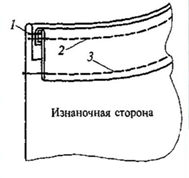 Следить за равномерной шириной обтачки, ровным кантом. Контролировать режим нагрева утюга, при необходимости воспользоваться проутюжильником123455Выполнение сборки на передней части донышкаУстановить длину стежка 0,4 – 0,5 см. Проложить две паралельные машинные  строчки без закрепления концов ниток. Первая строчка прокладывается на расстоянии 0,7 см. от края, вторая строчка 0,5 см. от первой строчки. Собрать срез детали донышка за нитки до размера детали очелья, концы ниток завязать узлом. Распределить сборки равномерно по всей линии обработки.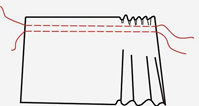 Следить за равномерным распределением сборки6Соединение донышка с очельемСоединить очелье с донышком по контрольным рассечкам, складывая детали лицевой стороной внутрь. Уровнять срезы, сметать. Стачать швом   1 см. (между строчками сборки). Удалить нитки строчек временного назначения, заутюжить, направляя припуск шва на очелье.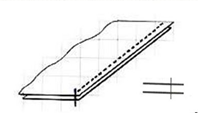 Контролировать режим нагрева утюга, при необходимости воспользоваться проутюжильником123457Вставить эластичную тесьму в хлястик.Сложить деталь хлястика по сгибу уровнять срезы, сметать по длине, стачать швом 0,7 см. удалить строчки временного назначения. Вывернуть деталь на лицевую сторону, в свободное отверстие продеть эластичную тесьму, закрепить край эластичной ленты.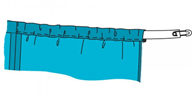 Проследить за тем, чтобы резинка была хорошо закреплена в хлястике8Соединить хлястик с верхней деталью очельяСложить детали лицевыми сторонами внутрь, уровнять срезы, сколоть булавками, стачать швом 0,7 см.Машинная строчка ровная, выполнена точно по краю9Соединить верхнюю деталь очелья с внутреннейСложить детали лицевыми сторонами внутрь, уровнять внешние срезы, сметать, стачать швом 1 см. Вывернуть на лицевую сторону расправив шов. Выправить и выметать шов образуя со стороны нижней детали кант из детали верха, равной 0,1 – 0,2см. Второй край внутренней детали подогнуть на 0,7 см., наметать подогнутый край на шов соединения с очельем, перекрывая его. Наметать, по всей детали очелья проложить отделочную строчку 0,1 – 0,2 см. Удалить строчки временного назначения.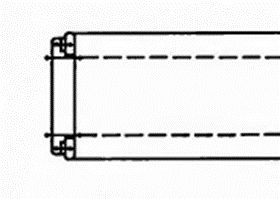 Машинная строчка ровная, соответствует требованиям10ВТО готового изделияУдалить оставшиеся нитки строчек временного назначения, стежков контрольных и контрольных линий. Отутюжить готовое изделие.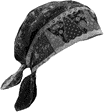 Влажно-тепловая обработка выполнена качественно. Проверка качества готового изделия